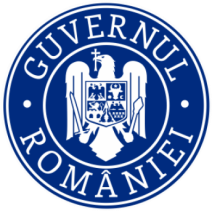 INSTITUŢIA  PREFECTULUI - JUDEŢUL  VASLUIFORMULARUL 1SCRISOARE DE INAINTAREOFERTANT_______________				            Inregistrat la sediul autoritatii contractante(denumirea/numele) 				             nr. ______ / ______	Către  Instituţia Prefectului-Judeţul Vaslui,  cu sediul în Mun. Vaslui, str. Stefan cel Mare, nr. 79 , cod poştal 730168  jud. Vaslui, tel. 0235/361454, fax. 0235/361398	Ca urmare a anunțului de participare publicată pe ................................................... din......................(zi/luna/an), privind modalitatea de achiziție „achiziţie directă” pentru atribuirea achiziţiei publice având ca obiect  ”Servicii de asigurare obligatorie de răspundere civilă RCA şi asigurare facultativă CASCO pentru 2 autovehicule Dacia Logan, noi ......................................................... (denumirea/numele ofertantului) va transmitem alaturat, urmatoarele:   a) oferta;    b) documentele care insotesc oferta;Avem speranta ca oferta noastra este corespunzatoare si va satisface cerintele dumneavoastra.Data completarii ...................                                                		 Cu stima, 								             Ofertant,                      	(semnatura autorizata)    FORMULARUL 2OPERATOR ECONOMIC……………………………(denumire)INFORMAŢII GENERALE1. Denumire:2. Cod fiscal:3. Adresa sediului central:4. Telefon: …………………………Fax: …………………………E-mail: …………………………5. Certificat de înmatriculare/înregistrare: (număr, dată, loc de înmatriculare/înregistrare)6. Obiect de activitate, pe domenii:(în conformitate cu prevederile din statutul propriu)7. Birourile filialelor/sucursalelor locale, dacă este cazul: (adrese complete, telefon/fax, certificate de înmatriculare/înregistrare) 8. Cont trezorerie: RO deschis la ...................................................  Data completării: ……………___________________________ (Nume, prenume)___________________________ (Funcţie)___________________________ (Semnătura autorizată şi ştampila)FORMULARUL 3OPERATOR ECONOMIC……………………………       (denumirea/numele)DECLARAŢIEprivind neîncadrarea în situaţiile prevăzute la art. 60 alin.(1) si art.61din Legea nr. 98/2016Subsemnatul(a),.....................................................................................................(denumirea/numele şi sediul/adresa operatorului economic), în calitate de ofertant/ofertant asociat/subcontractant/tert sustinator la modalitatea de “achiziție directă” pentru atribuirea  achiziției publice având ca ”Servicii de asigurare obligatorie de răspundere civilă RCA şi asigurare facultativă CASCO pentru 2 autovehicule Dacia Logan, declar pe proprie răspundere si sub sanctiunea excluderii din procedura si a sanctiunii aplicabile pentru fals in declaratii că nu ne aflam in nici una dintre situatiile prevazute de art. 60 din Legea nr. 98/2016, respectiv:   a) nu avem persoane care deţin părţi sociale, părţi de interes, acţiuni din capitalul subscris al ofertantului/candidatului, terţului susţinător sau subcontractanţilor propuşi ori a persoanelor care fac parte din consiliul de administraţie/organul de conducere sau de supervizare a ofertantului/candidatului, terţi susţinători ori subcontractanţi propuşi si care sunt totodata implicati în procesul de verificare/evaluare a solicitărilor de participare/ofertelor;     b) nu avem persoane care suntsoţ/soţie, rudă sau afin, până la gradul al doilea inclusiv, cu persoane care fac parte din consiliul de administraţie/organul de conducere sau de supervizare a unuia dintre ofertanţi/candidaţi, terţi susţinători ori subcontractanţi propuşi si care sunt totodata implicati în procesul de verificare/evaluare a solicitărilor de participare/ofertelor;     c) nu avem persoane care au, direct ori indirect, un interes personal, financiar, economic sau de altă natură, ori se află într-o altă situaţie de natură să îi afecteze independenţa şi imparţialitatea pe parcursul procesului de evaluare printre persoanele implicate în procesul de verificare/evaluare a solicitărilor de participare/ofertelor;     d) ofertantul individual/ofertantul asociat/candidatul/subcontractantul propus/terţul susţinător nu are drept membri în cadrul consiliului de administraţie/organului de conducere sau de supervizare şi/sau are acţionari ori asociaţi semnificativi persoane care sunt soţ/soţie, rudă sau afin până la gradul al doilea inclusiv ori care se află în relaţii comerciale cu persoane cu funcţii de decizie în cadrul autorităţii contractante sau al furnizorului de servicii de achiziţie implicat în procedura de atribuire;     e) nu ne aflam in situaţia de a fi nominalizat printre principalele persoane desemnate pentru executarea contractului persoane care sunt soţ/soţie, rudă sau afin până la gradul al doilea inclusiv ori care se află în relaţii comerciale cu persoane cu funcţii de decizie în cadrul autorităţii contractante sau al furnizorului de servicii de achiziţie implicat în procedura de atribuire.  De asemenea, declar pe proprie răspundere si sub sanctiunea excluderii din procedura si a sanctiunii aplicabile pentru fals in declaratii că nu ne vom afla in nici una dintre situatiile prevazute de art. 61 din Legea nr. 98/2016, respectiv:In situatia in care oferta noastra va fi declarata câştigătoare nu vom angaja sau încheia orice alte înţelegeri privind prestarea de servicii, direct ori indirect, în scopul îndeplinirii contractului de achiziţie publică, cu persoane fizice sau juridice care au fost implicate în procesul de verificare/evaluare a solicitărilor de participare/ofertelor depuse în cadrul unei proceduri de atribuire ori angajaţi/foşti angajaţi ai autorităţii contractante sau ai furnizorului de servicii de achiziţie implicat în procedura de atribuire cu care autoritatea contractantă/furnizorul de servicii de achiziţie implicat în procedura de atribuire a încetat relaţiile contractuale ulterior atribuirii contractului de achiziţie publică, pe parcursul unei perioade de cel puţin 12 luni de la încheierea contractului, sub sancţiunea rezoluţiunii ori rezilierii de drept a contractului respectiv.  Despre persoanele cu funcţii de decizie din cadrul autorităţii contractante, respectiv conducătorul autorității contractante, membrii organelor decizionale ale autorității contractante ce au legătură cu procedura de atribuire/achizitia directa, precum și orice alte persoane din cadrul autorității contractante ce pot influența conținutul documentelor achiziției și/sau desfășurarea procedurii de atribuire/achiziției directe, fata de care se raportează prezenta declaraţie am luat la cunostinta din Invitatia de participare. Persoanele cu functii de decizie din cadrul  autorității contractante, respectiv conducătorul autorității contractante, membrii organelor decizionale ale autorității contractante ce au legătură cu atribuire/achizitia directa ,precum și orice alte persoane din cadrul autorității contractante ce pot influența conținutul documentelor achiziției și/sau desfășurarea procedurii de atribuire/achiziției directe, fata de care se  raportează prezenta declaraţie sunt:  Gologan Mircea – Prefect, Ciomaga Dumitru Subprefect  Obreja Maria Laura – Sef SFRU,  Eșanu Remus Andrei – manager public, Ciubotariu Cristian – inspector,  Popa Anișoara – consilier, Crudu Manuela  – consilier juridic .		Subsemnatul declar ca informaţiile furnizate sunt complete şi corecte în fiecare detaliu şi înţeleg că autoritatea contractantă are dreptul de a solicita, în scopul verificării şi confirmării declaraţiilor, orice documente doveditoare de care dispun.	 Înţeleg ca în cazul în care aceasta declaraţie nu este conformă cu realitatea sunt pasibil de încălcarea prevederilor legislaţiei penale privind falsul în declaraţii.Pentru orice abatere de la prevederile legislative prezentate mai sus, îmi asum răspunderea exclusivă.Data completării......................					    Operator economic,                               ...................................,.                                              (semnătura autorizată )FORMULARUL 4Operatorul economic....................................................DECLARAŢIE PE PROPRIA RĂSPUNDERE PRIVIND  RESPECTAREA REGLEMENTĂRILOR ÎN DOMENIUL MEDIULUI, SOCIAL ȘI AL RELAȚIILOR DE MUNCĂ	Subsemnatul (numele în clar al persoanei autorizate), reprezentant împuternicit al ............................................................(denumirea / numele şi sediul / adresa ofertantului), declar pe propria răspundere, sub sancţiunile aplicate faptei de fals în acte publice, că mă angajez să  prestez serviciile, pe parcursul îndeplinirii acestora, în conformitate cu obligaţiile relevante  din domeniul mediului, social si al relatiilor de munca.	De asemenea, declar pe propria răspundere că la elaborarea ofertei am ţinut cont de obligaţiile  relevante din  domeniul mediului, social si al relatiilor de munca şi am inclus costul pentru îndeplinirea acestor obligatii. Ofertant....................................................................(numele reprezentantului legal, în clar)FORMULARUL 5    Operator economic    ___________________    (denumirea /numele)DECLARAȚIE PRIVIND CONFORMITATEA CU SPECIFICAȚIILE DINCaietul de sarciniSubsemnatul ................................................... (nume și prenume), reprezentant imputernicit al...................................................................................................(denumirea/numele	și sediul adresa candidatului/ofertantului), declar că ”Servicii de asigurare obligatorie de răspundere civilă RCA şi asigurare facultativă CASCO pentru 2 autovehicule Dacia Logan, vor  fi prestate cu respectarea în totalitate a cerințelor  și specificațiile tehnice  minime solicitate prin Caietul de sarcini nr. 16647/20.10.2020.Data completării......................			                             Operator economic,							   ....................................                                              (semnătura autorizată )FORMULARUL 6    Operator economic    ___________________    (denumirea /numele)FORMULAR DE OFERTĂ    Către ....................................................................                (denumirea autorităţii contractante şi adresa completă)    Domnilor,1. Examinând documentaţia de atribuire, subsemnaţii, reprezentanţi ai ofertantului _________________________________________________ (denumirea /numele ofertantului), ne oferim ca, în conformitate cu prevederile şi cerinţele cuprinse în documentaţia mai sus menţionată, să prestăm ”Servicii de asigurare obligatorie de răspundere civilă RCA şi asigurare facultativă CASCO pentru 2 autovehicule Dacia Logan, pentru suma TOTALĂ de ________________________(suma în litere şi în cifre, precum şi moneda ofertei), plătibilă după recepţia serviciilor, la care se adaugă taxa pe valoarea adăugată în valoare de _______________ (suma în litere şi în cifre).    2. Ne angajăm ca, în cazul în care oferta noastră este stabilită câştigătoare, să începem prestarea serviciilor cât mai curând posibil după semnarea contractului/primirea notei de comanda.    3. Ne angajăm să menţinem această ofertă valabilă pentru o durată de _______ zile, (durata în litere şi cifre), respectiv până la data de ___________________ (ziua /luna /anul), şi ea va rămâne obligatorie pentru noi şi poate fi acceptată oricând înainte de expirarea perioadei de valabilitate.    4. Până la încheierea şi semnarea contractului de achiziţie publică/primirea notei de comandă, această ofertă, împreună cu comunicarea transmisă de dumneavoastră, prin care oferta noastră este stabilită câştigătoare, vor constitui un contract angajant între noi.    5.Înţelegem că nu sunteţi obligaţi să acceptaţi oferta cu cel mai scăzut preţ sau orice altă ofertă pe care o puteţi primi.    Data _______/_______/_________    __________________________, (semnătură), în calitate de ___________________, legal autorizat să semnez oferta pentru şi în numele ___________________________ (denumirea /numele operatorului economic)FORMULARUL 7Operator economic  ___________________    (denumirea /numele)ANEXA  LA FORMULARUL DE OFERTĂ Servicii de asigurare obligatorie de răspundere civilă RCA şi asigurarefacultativă CASCO pentru 2 autovehicule Dacia LoganData completării: ……………__________________________ (Nume, prenume)     ___________________________ (Funcţie)___________________________(Semnătura autorizată )Nr. crt.Marca autovehiculului nr. înmatriculareNr. bucaţiAsiguratorPreţul ofertatîn lei  fara TVAPreţul ofertatîn lei  fara TVANr. crt.Marca autovehiculului nr. înmatriculareNr. bucaţiAsiguratorValoare RCA(prima de asigurare)în lei fara TVA/12 luniValoare CASCO(prima de asigurare)în lei fara TVA/12 luni1.Dacia LoganMAI -5621812.Dacia LoganMAI -562301Preţul TOTAL RCA în lei fără TVA /12 luniPreţul TOTAL RCA în lei fără TVA /12 luniPreţul TOTAL RCA în lei fără TVA /12 luniPreţul TOTAL RCA în lei fără TVA /12 luniPreţul TOTAL CASCO în lei fără TVA /12 luni Preţul TOTAL CASCO în lei fără TVA /12 luni Preţul TOTAL CASCO în lei fără TVA /12 luni Preţul TOTAL CASCO în lei fără TVA /12 luni Preţul TOTAL CASCO în lei fără TVA /12 luni Preţ TOTAL  RCA+CASCO în lei fără TVA /12 luniPreţ TOTAL  RCA+CASCO în lei fără TVA /12 luniPreţ TOTAL  RCA+CASCO în lei fără TVA /12 luniPreţ TOTAL  RCA+CASCO în lei fără TVA /12 luniPreţ TOTAL  RCA+CASCO în lei fără TVA /12 luni